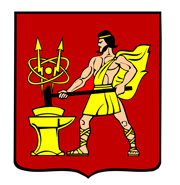 АДМИНИСТРАЦИЯ ГОРОДСКОГО ОКРУГА ЭЛЕКТРОСТАЛЬМОСКОВСКОЙ ОБЛАСТИПОСТАНОВЛЕНИЕ25.03.2019 № 182/3Об установлении цен на платные услуги, предоставляемые муниципальным бюджетным учреждением «Спортивная школа Олимпийского резерва по хоккею «Кристалл – Электросталь» на крытом тренировочном катке имени А.С. ИоноваВ соответствии с Федеральным законом от 06.10.2003 № 131-ФЗ «Об общих принципах организации местного самоуправления в Российской Федерации», Уставом городского округа Электросталь Московской области, порядком установления цен (тарифов), регулирования тарифов (цен), надбавок к тарифам (ценам) на территории городского округа Электросталь Московской области, утвержденным решением Совета депутатов городского округа Электросталь Московской области от 25.09.2014 № 379/72, постановлением Администрации городского округа Электросталь Московской области   от 03.12.2018 № 1094/12 «О закреплении недвижимого имущества в оперативное управление», Администрация городского округа Электросталь Московской области ПОСТАНОВЛЯЕТ:1. Установить цены на платные услуги, предоставляемые муниципальным бюджетным учреждением  «Спортивная школа Олимпийского резерва по хоккею «Кристалл – Электросталь», согласно приложению.2. Признать утратившим силу постановление Администрации городского округа Электросталь  Московской  области  от  07.09.2018  № 826/9   «Об   установлении    цен    на платные услуги, предоставляемые муниципальным бюджетным учреждением «Спортивная школа Олимпийского резерва по хоккею с шайбой «Кристалл - Электросталь».3. Опубликовать настоящее постановление в газете «Официальный вестник» и разместить на официальном сайте городского округа Электросталь Московской области в сети «Интернет»: www.electrostal.ru.4. Источником финансирования опубликования настоящего постановление принять денежные средства муниципального бюджетного учреждения «Спортивная школа Олимпийского резерва по хоккею «Кристалл - Электросталь».5. Установить, что настоящее постановление вступает в силу со дня его опубликования и распространяет свое действие на правоотношения, возникшие с 01.02.2019.6. Контроль за исполнением настоящего постановления возложить на Заместителя Главы  Администрации  городского  округа  Электросталь  Московской  области           А.Д. Хомутова.Глава городского округа 	В.Я. ПекаревУТВЕРДЖЕНЫпостановлением Администрации городского округа Электросталь Московской областиот 25.03.2019 № 182/3Цены на платные услуги, предоставляемые муниципальным бюджетным учреждением «Спортивная школа Олимпийского резерва по хоккею «Кристалл-Электросталь» на крытом тренировочном катке имени А.С. Ионова№п/пНаименованиеуслугПродолжительность Период Количество Стоимость услуг, руб. 1. Платные  услуги1. Платные  услуги1. Платные  услуги1. Платные  услуги1. Платные  услуги1. Платные  услуги1.1.Спортивно-оздоровительные группы по фигурному катанию, хоккею (СОГ 1) в возрасте до 16 лет (занятия на льду)1 час1 месяц8 занятий2 4401.2.Спортивно-оздоровительные группы по фигурному катанию, хоккею (СОГ 2)  до 16 лет (занятия на льду)1 час1 месяц12 занятий3 6601.3.Спортивно-оздоровительные группы по хоккею (СОГ 3)  в возрасте старше 16 лет (занятия на льду)1 час1 месяц8 занятий 3 6601.4.Разовое занятие в Спортивно-оздоровительной группе по фигурному катанию,  хоккею (занятия на льду)1 час1 день1 занятие500